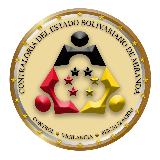 SOLICITUD DE TALLERES EN MATERIA DE PARTICIPACIÓN CIUDADANASOLICITUD DE TALLERES EN MATERIA DE PARTICIPACIÓN CIUDADANASOLICITUD DE TALLERES EN MATERIA DE PARTICIPACIÓN CIUDADANA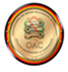 Lugar y fecha: _____________Nosotros, representantes de la comunidad, ente u organismo _________________________, ubicada en ___________________, municipio: _____________________________________nos dirigimos a ustedes con la finalidad de solicitar el Taller denominado “_________________________________________________”, para ser impartido por los servidores públicos que laboran en__________________________. El espacio físico donde se desarrollará la actividad será ___________________________________________________, el número de participantes oscila entre ___________ personas.De antemano agradecemos su atención, se despide.Atentamente,Lugar y fecha: _____________Nosotros, representantes de la comunidad, ente u organismo _________________________, ubicada en ___________________, municipio: _____________________________________nos dirigimos a ustedes con la finalidad de solicitar el Taller denominado “_________________________________________________”, para ser impartido por los servidores públicos que laboran en__________________________. El espacio físico donde se desarrollará la actividad será ___________________________________________________, el número de participantes oscila entre ___________ personas.De antemano agradecemos su atención, se despide.Atentamente,Lugar y fecha: _____________Nosotros, representantes de la comunidad, ente u organismo _________________________, ubicada en ___________________, municipio: _____________________________________nos dirigimos a ustedes con la finalidad de solicitar el Taller denominado “_________________________________________________”, para ser impartido por los servidores públicos que laboran en__________________________. El espacio físico donde se desarrollará la actividad será ___________________________________________________, el número de participantes oscila entre ___________ personas.De antemano agradecemos su atención, se despide.Atentamente,Lugar y fecha: _____________Nosotros, representantes de la comunidad, ente u organismo _________________________, ubicada en ___________________, municipio: _____________________________________nos dirigimos a ustedes con la finalidad de solicitar el Taller denominado “_________________________________________________”, para ser impartido por los servidores públicos que laboran en__________________________. El espacio físico donde se desarrollará la actividad será ___________________________________________________, el número de participantes oscila entre ___________ personas.De antemano agradecemos su atención, se despide.Atentamente,Lugar y fecha: _____________Nosotros, representantes de la comunidad, ente u organismo _________________________, ubicada en ___________________, municipio: _____________________________________nos dirigimos a ustedes con la finalidad de solicitar el Taller denominado “_________________________________________________”, para ser impartido por los servidores públicos que laboran en__________________________. El espacio físico donde se desarrollará la actividad será ___________________________________________________, el número de participantes oscila entre ___________ personas.De antemano agradecemos su atención, se despide.Atentamente,Nombre: _________________Nombre: _________________Firma: __________________Nº teléfono: _____________ Nº teléfono: _____________ Nombre: _________________Nombre: _________________Firma: __________________Nº teléfono: _____________ Nº teléfono: _____________ Por la Comunidad, Ente u OrganismoObservación:________________________________________________________________________________________________________________________________________________________Por la Comunidad, Ente u OrganismoObservación:________________________________________________________________________________________________________________________________________________________Por la Comunidad, Ente u OrganismoObservación:________________________________________________________________________________________________________________________________________________________Por la Comunidad, Ente u OrganismoObservación:________________________________________________________________________________________________________________________________________________________Por la Comunidad, Ente u OrganismoObservación:________________________________________________________________________________________________________________________________________________________